{{Item.Order}} 	{{Item.Invoice/Quote Number}}
Date:	{{Today}}Dear {{Item.Customer Name}}.
{{Item.Introductory text}}	    Thank You!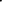 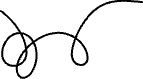 Article No.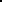 ProductQuantityUnit PriceSum{{TableStart:SubItems}}{{Article No.}}{{Name}}
{{Quantity}}{{Unit price|N2}} €{{Subtotal|N2}} €{{TableEnd:SubItems}}Subtotal Subtotal {{Item.Total netto|N2}} €{{Item.Tax %}}% Sales Tax on {{Item.Total netto}} €{{Item.Tax %}}% Sales Tax on {{Item.Total netto}} €{{Item.Total Tax|N2}} €TotalTotal{{Item.Total amount|N2}} €